        Fact Sheet:	Mononucleosis (Mono)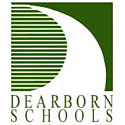 What is Mononucleosis?Mononucleosis is caused by the Epstein-Barr virus (EBV) and affects certain blood cells.Mononucleosis usually occurs in adolescents and young adults.  In young children the disease is generally mild and more difficult to recognize. Most people become infected with EBV at some point in their lives.How is it treated?A lab test is usually needed to confirm a diagnosis. There is no specific treatment for this virus.Treat fevers with non-aspirin products (acetaminophen, ibuprofen).Get plenty of rest.Drink plenty of fluids such as water, fruit juice, and tea.Avoid contact sports; the spleen often enlarges and may rupture if it is hit hard.This fact sheet is for information only and is not meant to be used for self-diagnosis or as a substitute for consultation with a health care provider.       Centers for Disease Control & Prevention at: www.cdc.gov	                                                                        revised 5/2014